РОССИЙСКАЯ ФЕДЕРАЦИЯ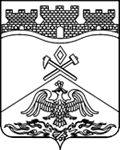 РОСТОВСКАЯ  ОБЛАСТЬмуниципальное бюджетное дошкольное образовательное учреждение г.Шахты Ростовской области«Детский сад комбинированного вида №28»   346537 г. Шахты, Ростовской обл.,  ул. Ландау, 5                                           т. 26-00-31                                    e-mail dou28@shakhty-edy.ru                                                                                                                     Согласлвано:  зам. заведующего ВМР                                                                                                                         Котова . О. А    ----------------------                            Психолого-педагогический проектНа тему: « Мир сказочного пряника».                                                                                           подготовили: Е.Ю. Круподерова                                                                                                                        Т.Н.Абазян                                                             Шахты 2022г.Актуальность: Вкусные сладкие пряники - одно из любимых лакомств многих поколений нашего народа, которое сейчас при изобилии разнообразных кондитерских изделий, к сожалению, несколько утратило свою популярность. Но пряник – это не просто сладость, искусство пряничного дела - это наша живая, уходящая корнями в древность, национальная традиция, которую стоит беречь и популяризировать у подрастающего поколения.Народное творчество, мудрое и прекрасное, учит нас видеть красоту в простом и малом. Стремление сохранить и продолжить наши исконные традиции пряничного дела, привить малышам любовь и уважение к национальной культуре не только в теории, но и путем практического освоения народных промыслов, оставить у воспитанников память о детском саде как о мире увлекательного и прекрасного – все это явилось стимулом к разработке и реализации проекта «Мир сказочного пряника».Проблема:Детям было рассказано, что пряники начали изготавливать еще наши предки, это им показалось удивительным, что в давние времена люди тоже ели пряники. Детям было интересно узнать всё о пряниках: о том, когда на Руси появились первые пряники, какие бывают пряники, а так же, что пряник может быть символом нашего   города.Цель: познакомить детей с традиционным народным искусством пряничного дела; показать детям красоту, художественную ценность пряника, как одного из значительных и выдающихся проявлений русского народного творчества. Задачи:    1.Научить детей выявлять отличительные особенности разных видов пряников.    2.Сформировать у детей навыки украшения силуэтных пряников.   3. Развивать творческие способности и художественно-эстетический вкус воспитанников. Развивать мелкую моторику пальцев рук.  4. Формировать коммуникативные навыки и умение взаимодействовать со сверстниками и взрослыми в процессе общей деятельности.    5.Создать условия для развития интереса дошкольников к народному творчеству, культуре и традициям.    6. Расширить представление детей о характере творческой деятельности мастера, воспитать у них бережное отношение к народному искусству и его создателям.    7.Стимулировать желание детей и родителей воссоздать и сохранить традиции изготовления пряников в семьеПредполагаемый результат: - повышение этнокультурной компетентности дошкольников; - расширение кругозора воспитанников и их родителей; - развитие у детей интереса к поисково - исследовательской деятельности; - накопление практического материала по формированию и приобщению дошкольников к народному творчеству; - вовлечение родителей в педагогический процесс, помощь в формировании правильного отношения родителей к всестороннему развитию своих детей, укрепление заинтересованности семьи в сотрудничестве с детским садом.Длительность проекта: с 11 –по 15 апреля 2022 г.Участники проекта: 1.дети;2.педагог;3.педагог-психолог;4.родители. Тип проекта: краткосрочный , познавательно - творческий.Предварительная работа:    *Анализ знаний детей о русских традициях пряничного дела.      * Составление плана мероприятий для детей и родителей.Методический материал: Наглядно иллюстративный материал,  сказка « пряничный домик». Ш. Перро, конспект беседы, сценарий сказки для обыгрывания ,подбор стихов и потешек о пряниках, подготовка оборудования для игры, дидактический игры: «Подбери продукты для пряничного теста», «Сложи пряник», «Укрась пряник», - народные игры: «Пряник по кругу», «Лови пряник»; просмотр мультфильма « Пряничный человечек».Ход проекта: 1 этап. « Информационно накопительный».    *сбор дидактического  и наглядного материала по теме проекта;   * разработка стратегии реализации проекта;   * разработка консультаций для родителей.2 этап. « Продуктивный».Ход проекта: 3 этап. Итог проекта: Дети познакомились с традицией пряничного искусства, проявили неподдельный интерес к пряничному делу, у воспитанников расширилось представление о характере творческой деятельности мастера-пряничника, народных традициях, дети научились отличать особенности разных видов пряников, воспитанники освоили азы изготовления и росписи пряников-козуль, дети проявили живой эмоциональный отклик на народные традиции и их практическое воплощение в пряничном деле, родители воспитанников высказали интерес к проекту, дали ему положительную оценку, проявили желание освоить искусство изготовления пряников и сделать это семейной традицией.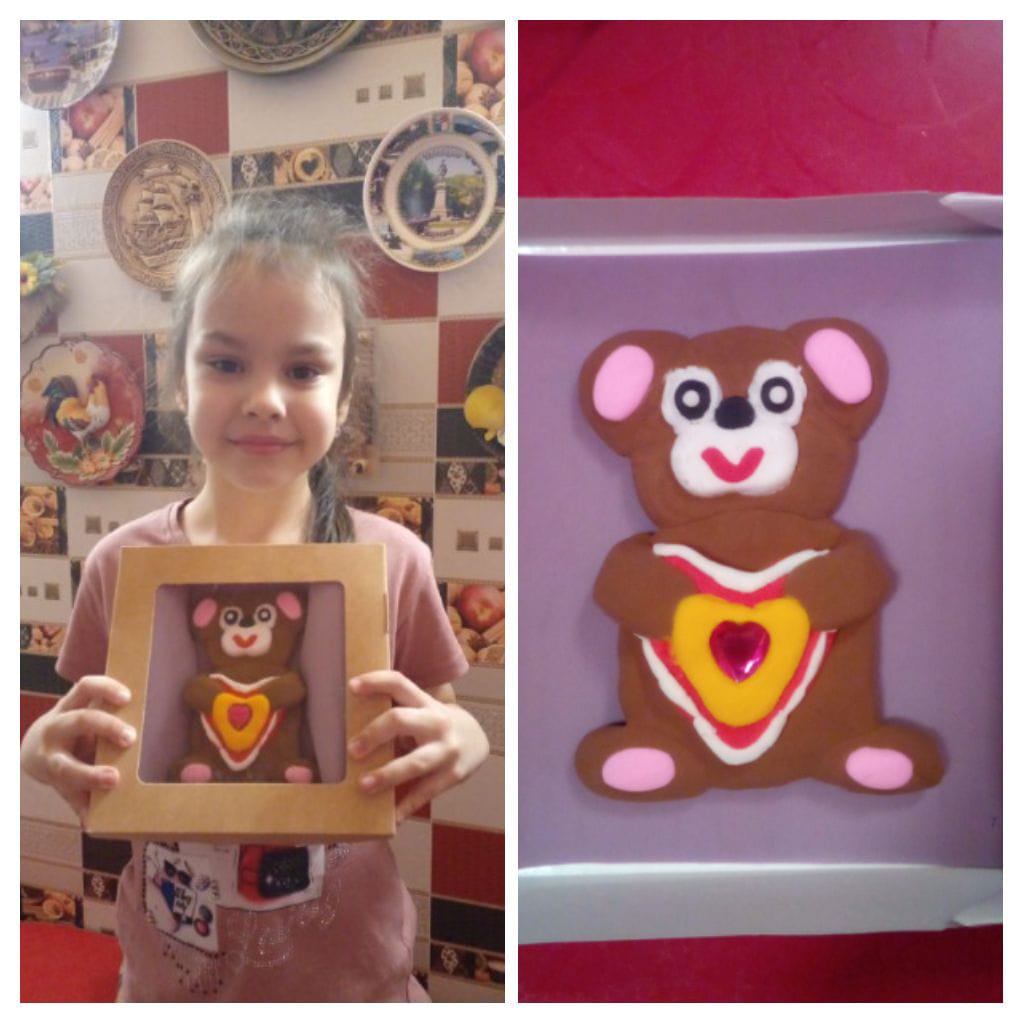 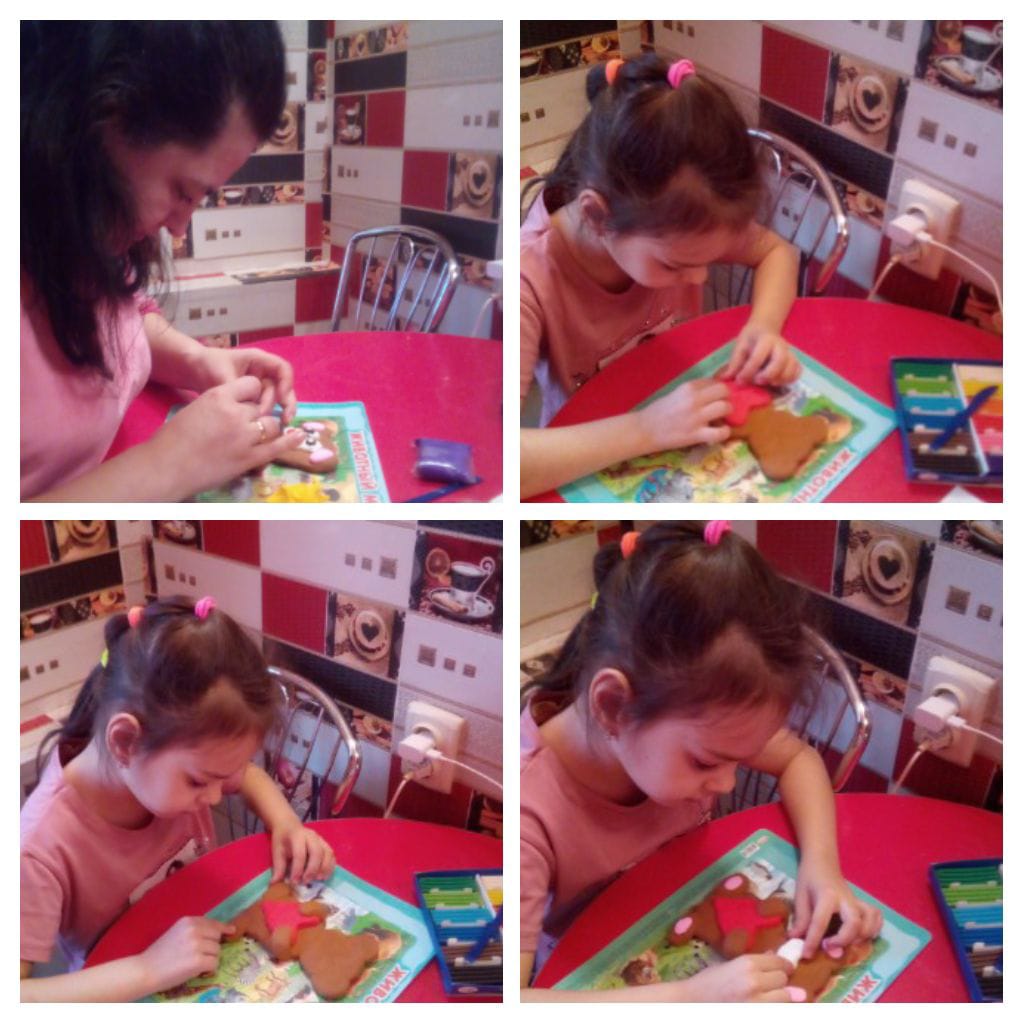 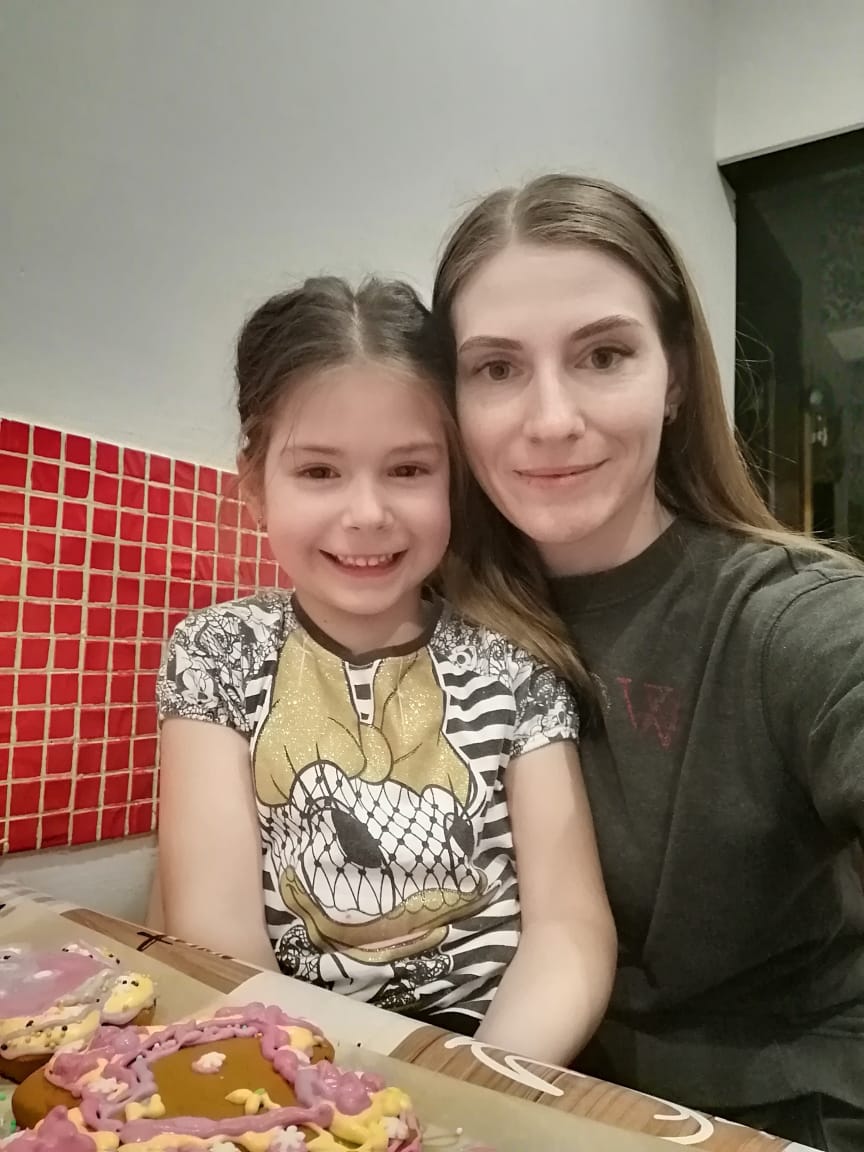 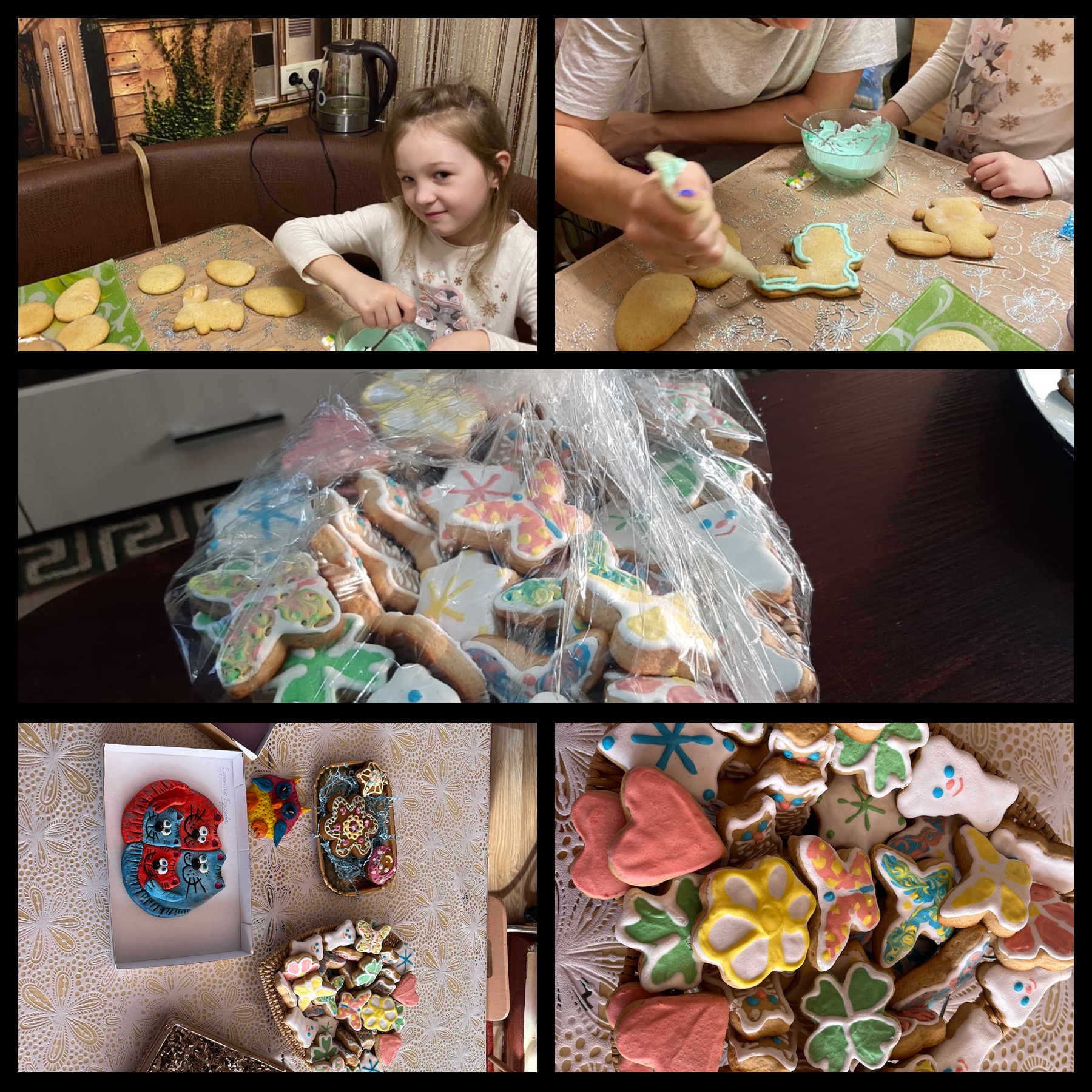 ДетиПедагогиРодителиДети знакомятся с историей  происхождения р усского пряника» на Руси. Чтение «Сказка пряничный домик». Ш. Перро.Подготовка информации, иллюстраций, готовых пряников для беседы. Чтение с детьми русской народной сказки «Пряничный домик». Конспект беседы, сценарий сказки для обыгрывания.Консультация для родителей о целях и задачах проекта.Родители «   История происхождения пряника»Лепка: «Пряничные фигуры.Рисование «Пряничные человечки»(совместное с детьми приготовление теста (замешивание, раскатывание), вырезание силуэтных пряников, выпечка пряников, роспись готовых изделий, чаепитие) Чтение и рассматривание книг о пряниках.Подготовка презентаций и дидактических игр по теме.Творческая совместная деятельность родителей и детей .Родители оформляют рецепт пряника, изготавливают продукт совместного творчества.Размышление детей о том,  какие виды и способы изготовления пряников они уже знают.Оформление презентационного и выставочного материала. Выставка пряников.Подготовка   готовых работ совместно со своими детьми.